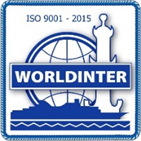 LLC «WORLDINTER»LLC «WORLDINTER»LLC «WORLDINTER»LLC «WORLDINTER»Form No.:WI_6.01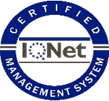 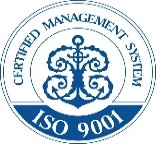 3/1 Lit. A, 3rd fl., apt. 17H, Mezhevoy Canal, 198035 St. Petersburg, Russia3/1 Lit. A, 3rd fl., apt. 17H, Mezhevoy Canal, 198035 St. Petersburg, Russia3/1 Lit. A, 3rd fl., apt. 17H, Mezhevoy Canal, 198035 St. Petersburg, Russia3/1 Lit. A, 3rd fl., apt. 17H, Mezhevoy Canal, 198035 St. Petersburg, RussiaIssue Date: 01.09.2016Tel./Fax: (+7-812) 575-25-15E-mail:crew@wispb.comE-mail:crew@wispb.comWeb.:www.wispb.comAuthor By:WI Instruction scanning sea documentsInstruction scanning sea documentsOWN No.ISSD_001_WI_2022Update:01.01.2022ИНСТРУКЦИЯ ПО СКАНИРОВАНИЮ МОРСКИХ ДОКУМЕНТОВИНСТРУКЦИЯ ПО СКАНИРОВАНИЮ МОРСКИХ ДОКУМЕНТОВИНСТРУКЦИЯ ПО СКАНИРОВАНИЮ МОРСКИХ ДОКУМЕНТОВИНСТРУКЦИЯ ПО СКАНИРОВАНИЮ МОРСКИХ ДОКУМЕНТОВTHE INSTRUCTION ON SCANNING OF SEA DOCUMENTSTHE INSTRUCTION ON SCANNING OF SEA DOCUMENTSTHE INSTRUCTION ON SCANNING OF SEA DOCUMENTSTHE INSTRUCTION ON SCANNING OF SEA DOCUMENTSУважаемый Кандидат!Dear Candidate!Dear Candidate!Dear Candidate!Оперативная и быстрая отправка копий Ваших документов.Гарантирует оперативное и быстрое, утверждение Вашей кандидатуры Судовладельцем.Operative and fast sending of copies of Your documents.Guarantees operative and fast, the approval of Your candidature the Ship-Owner.Operative and fast sending of copies of Your documents.Guarantees operative and fast, the approval of Your candidature the Ship-Owner.Operative and fast sending of copies of Your documents.Guarantees operative and fast, the approval of Your candidature the Ship-Owner.Информацию присылать на  E-mail по запросуed@wispb.comcrew@wispb.comcrewing@wispb.comThe information to send on E-mailed@wispb.comcrew@wispb.comcrewing@wispb.comС получением запроса по E-mail от нашей компании ОтветE-mail сотрудникаи/или «Ответить всем»The information to send on all E-mail on demandAnswerEmployee's E-mailand/or "Answer all"Для ускорения утверждения Вашей кандидатуры Судовладельцем, строго выполнять инструкцию.Для ускорения утверждения Вашей кандидатуры Судовладельцем, строго выполнять инструкцию.Для ускорения утверждения Вашей кандидатуры Судовладельцем, строго выполнять инструкцию.Для ускорения утверждения Вашей кандидатуры Судовладельцем, строго выполнять инструкцию.For acceleration of the statement of Your nominee by the Ship-owner, strictly to carry out the instruction.For acceleration of the statement of Your nominee by the Ship-owner, strictly to carry out the instruction.For acceleration of the statement of Your nominee by the Ship-owner, strictly to carry out the instruction.For acceleration of the statement of Your nominee by the Ship-owner, strictly to carry out the instruction.Принятый стандарт Компании и аббревиатура/обозначения сканов Документов есть на сайте.Принятый стандарт Компании и аббревиатура/обозначения сканов Документов есть на сайте.Принятый стандарт Компании и аббревиатура/обозначения сканов Документов есть на сайте.Принятый стандарт Компании и аббревиатура/обозначения сканов Документов есть на сайте.The accepted standard of the Company and abbreviation/designation of scan of Documents is on the site.The accepted standard of the Company and abbreviation/designation of scan of Documents is on the site.The accepted standard of the Company and abbreviation/designation of scan of Documents is on the site.The accepted standard of the Company and abbreviation/designation of scan of Documents is on the site.Разрешение сканирования изображения Документов (JPG-PDF) не менее - 300dpi. Разрешение сканирования изображения Документов (JPG-PDF) не менее - 300dpi. Разрешение сканирования изображения Документов (JPG-PDF) не менее - 300dpi. Разрешение сканирования изображения Документов (JPG-PDF) не менее - 300dpi. The permission of scanning of the image of Documents (JPG-PDF) not less - 300dpi.The permission of scanning of the image of Documents (JPG-PDF) not less - 300dpi.The permission of scanning of the image of Documents (JPG-PDF) not less - 300dpi.The permission of scanning of the image of Documents (JPG-PDF) not less - 300dpi.Сканы программа Файл «JPG» форматировать (Рисунок: Повернуть-Обрезать-Сжать).Сканы программа Файл «JPG» форматировать (Рисунок: Повернуть-Обрезать-Сжать).Сканы программа Файл «JPG» форматировать (Рисунок: Повернуть-Обрезать-Сжать).Сканы программа Файл «JPG» форматировать (Рисунок: Повернуть-Обрезать-Сжать).Scans “JPG” File program to format in (Picture: Turn-Cut-Compress).Scans “JPG” File program to format in (Picture: Turn-Cut-Compress).Scans “JPG” File program to format in (Picture: Turn-Cut-Compress).Scans “JPG” File program to format in (Picture: Turn-Cut-Compress).Сканы Документов, сделанные фото на мобильном телефоне – ПРИНИМАЮТСЯ ХОРОШЕГО КАЧЕСТВА (JPG-PDF)!Сканы Документов, сделанные фото на мобильном телефоне – ПРИНИМАЮТСЯ ХОРОШЕГО КАЧЕСТВА (JPG-PDF)!Сканы Документов, сделанные фото на мобильном телефоне – ПРИНИМАЮТСЯ ХОРОШЕГО КАЧЕСТВА (JPG-PDF)!Сканы Документов, сделанные фото на мобильном телефоне – ПРИНИМАЮТСЯ ХОРОШЕГО КАЧЕСТВА (JPG-PDF)!Scans of Documents made photo on mobile phone – ACCEPTED HIGH QUALITY (JPG-PDF)!Scans of Documents made photo on mobile phone – ACCEPTED HIGH QUALITY (JPG-PDF)!Scans of Documents made photo on mobile phone – ACCEPTED HIGH QUALITY (JPG-PDF)!Scans of Documents made photo on mobile phone – ACCEPTED HIGH QUALITY (JPG-PDF)!Компания рекомендует иметь приложение для быстрого, простого и безопасного обмена сообщениями на мобильном телефоне – WhatsApp!Компания рекомендует иметь приложение для быстрого, простого и безопасного обмена сообщениями на мобильном телефоне – WhatsApp!Компания рекомендует иметь приложение для быстрого, простого и безопасного обмена сообщениями на мобильном телефоне – WhatsApp!Компания рекомендует иметь приложение для быстрого, простого и безопасного обмена сообщениями на мобильном телефоне – WhatsApp!Company recommends to have application for fast, simple and safe exchange of messages on the mobile phone – WhatsApp!Company recommends to have application for fast, simple and safe exchange of messages on the mobile phone – WhatsApp!Company recommends to have application for fast, simple and safe exchange of messages on the mobile phone – WhatsApp!Company recommends to have application for fast, simple and safe exchange of messages on the mobile phone – WhatsApp!№НАЗВАНИЕ ДОКУМЕНТАНАЗВАНИЕ ДОКУМЕНТАСтраницаСтраницаСтраницаСтраницаОбозначенияОбозначения#THE DOCUMENT NAMETHE DOCUMENT NAMEPagePagePagePageAbbreviationAbbreviationДЛЯ ВСЕХ МОРЯКОВ, ОБСЛУЖИВАЮЩЕГО ПЕРСОНАЛА, СУДОВ И ПЛАВ СРЕДСТВДЛЯ ВСЕХ МОРЯКОВ, ОБСЛУЖИВАЮЩЕГО ПЕРСОНАЛА, СУДОВ И ПЛАВ СРЕДСТВДЛЯ ВСЕХ МОРЯКОВ, ОБСЛУЖИВАЮЩЕГО ПЕРСОНАЛА, СУДОВ И ПЛАВ СРЕДСТВДЛЯ ВСЕХ МОРЯКОВ, ОБСЛУЖИВАЮЩЕГО ПЕРСОНАЛА, СУДОВ И ПЛАВ СРЕДСТВДЛЯ ВСЕХ МОРЯКОВ, ОБСЛУЖИВАЮЩЕГО ПЕРСОНАЛА, СУДОВ И ПЛАВ СРЕДСТВДЛЯ ВСЕХ МОРЯКОВ, ОБСЛУЖИВАЮЩЕГО ПЕРСОНАЛА, СУДОВ И ПЛАВ СРЕДСТВДЛЯ ВСЕХ МОРЯКОВ, ОБСЛУЖИВАЮЩЕГО ПЕРСОНАЛА, СУДОВ И ПЛАВ СРЕДСТВДЛЯ ВСЕХ МОРЯКОВ, ОБСЛУЖИВАЮЩЕГО ПЕРСОНАЛА, СУДОВ И ПЛАВ СРЕДСТВДЛЯ ВСЕХ МОРЯКОВ, ОБСЛУЖИВАЮЩЕГО ПЕРСОНАЛА, СУДОВ И ПЛАВ СРЕДСТВFOR ALL SEAMEN, ATTENDANTS, VESSELS AND FLOATING MEANSFOR ALL SEAMEN, ATTENDANTS, VESSELS AND FLOATING MEANSFOR ALL SEAMEN, ATTENDANTS, VESSELS AND FLOATING MEANSFOR ALL SEAMEN, ATTENDANTS, VESSELS AND FLOATING MEANSFOR ALL SEAMEN, ATTENDANTS, VESSELS AND FLOATING MEANSFOR ALL SEAMEN, ATTENDANTS, VESSELS AND FLOATING MEANSFOR ALL SEAMEN, ATTENDANTS, VESSELS AND FLOATING MEANSFOR ALL SEAMEN, ATTENDANTS, VESSELS AND FLOATING MEANSFOR ALL SEAMEN, ATTENDANTS, VESSELS AND FLOATING MEANSГражданский паспорт. Страница регистрации:Гражданский паспорт. Страница регистрации:1-яСтраница регистрацииСтраница регистрацииСтраница регистрацииNP1NP2National Passport. Registration page:National Passport. Registration page:1stRegistration pageRegistration pageRegistration pageNP1NP2Туристический паспорт. Виза:Туристический паспорт. Виза:1-яДействующая ВизыДействующая ВизыДействующая ВизыTP1TP2, TP3Travel Passport. Visa:Travel Passport. Visa:1stThe issued VisasThe issued VisasThe issued VisasTRP1TRP2, TRP3Удостоверение личности моряка:Удостоверение личности моряка:1-я2-я2-я2-яSID1SID2Seaman’s ID:Seaman’s ID:1st2nd2nd2ndSID1SID2Мореходная книжка РФ:Мореходная книжка РФ:1-я1-я1-я1-яSB1SB1Seaman's Book:Seaman's Book:1st1st1st1stSB1SB1Медицинская книжка РФ. Суда под флагом РФ:Медицинская книжка РФ. Суда под флагом РФ:1-яДействующей комиссииДействующей комиссииДействующей комиссииMB1MB2The medical book of RF. Vessel under flag of RF:The medical book of RF. Vessel under flag of RF:1stThe issued commissionThe issued commissionThe issued commissionMB1MB2Диплом STCW-95 МАП РФ:Все страницы в развернутом видеВсе страницы в развернутом видеВсе страницы в развернутом видеCOC1COC1COC1COC1COC/LICENCE STWC-95 RF:All pages in the developed kindAll pages in the developed kindAll pages in the developed kindCOC1COC1COC1COC1Сертификаты STCW-95:Все, страница Русского и Английского текстаВсе, страница Русского и Английского текстаВсе, страница Русского и Английского текстаCRT1,CRT2,CRT3,CRT4,CRT5....CRT1,CRT2,CRT3,CRT4,CRT5....CRT1,CRT2,CRT3,CRT4,CRT5....CRT1,CRT2,CRT3,CRT4,CRT5....Certificates STCW-95:All pages the Russian and English textAll pages the Russian and English textAll pages the Russian and English textCRT1,CRT2,CRT3,CRT4,CRT5....CRT1,CRT2,CRT3,CRT4,CRT5....CRT1,CRT2,CRT3,CRT4,CRT5....CRT1,CRT2,CRT3,CRT4,CRT5....Межд. медицинский сертификат: Для яхт ENG1Межд. медицинский сертификат: Для яхт ENG11-я2-я2-я2-яMFC1MFC2Medical Fitness Certificate: For yachts ENG1Medical Fitness Certificate: For yachts ENG11st2nd2nd2ndMFC1MFC2Наркотики и Алкоголь сертификат:Наркотики и Алкоголь сертификат:1-я2-я2-я2-яDAC1DAC2Drug and Alcohol Certificate:Drug and Alcohol Certificate:1st2nd2nd2ndDAC1DAC2Прививка желтая лихорадка:Прививка желтая лихорадка:1-яСтраница дата прививкиСтраница дата прививкиСтраница дата прививкиYFV1YFV2Yellow fever vaccination:Yellow fever vaccination:1stPage of an issued inoculationPage of an issued inoculationPage of an issued inoculationYFV1YFV2Учебный ДипломУчебный Диплом1-я1-я1-я1-яDIPDIPThe educational DiplomaThe educational Diploma1st1st1st1stDIPDIPЦветное фото 3х4: Для яхт Портрет и в Полный  ростЦветное фото 3х4: Для яхт Портрет и в Полный  рост1111ФТ1, ФТ2ФТ1, ФТ2Colour photo 3х4: For yachts Portrait and UtmostColour photo 3х4: For yachts Portrait and Utmost1111PH1, PH2PH1, PH2ДЛЯ СУДОВОДИТЕЛЕЙДЛЯ СУДОВОДИТЕЛЕЙДЛЯ СУДОВОДИТЕЛЕЙFOR NAVIGATORSFOR NAVIGATORSFOR NAVIGATORSFOR NAVIGATORSFOR NAVIGATORSFOR NAVIGATORSДиплом GMDSS:Диплом GMDSS:1-я1-я1-яGMDSS1GMDSS1GMDSS1COC GMDSS:COC GMDSS:1st1st1stGMDSS1GMDSS1GMDSS1Рекомендации от капитанов с указанием  тел. е-майл.Рекомендации от капитанов с указанием  тел. е-майл.Рекомендации от капитанов с указанием  тел. е-майл.Recommendations from Captains indication Tel. and E-mail.Recommendations from Captains indication Tel. and E-mail.Recommendations from Captains indication Tel. and E-mail.Recommendations from Captains indication Tel. and E-mail.Recommendations from Captains indication Tel. and E-mail.Recommendations from Captains indication Tel. and E-mail.Другие Документы по запросу КомпанииДругие Документы по запросу КомпанииДругие Документы по запросу КомпанииOther Documents on demand of the CompanyOther Documents on demand of the CompanyOther Documents on demand of the CompanyOther Documents on demand of the CompanyOther Documents on demand of the CompanyOther Documents on demand of the CompanyСогласен с автоматической обработкой моих персональных данных, указанных в анкете, включая их передачу третьим лицам на территории РФ и за ее пределами, их хранением в целях трудоустройства, в соответствии с Федеральным Законом РФ № 152 от 27.07.2006 г.I hereby give my consent to automatic processing of the information contained herein, including its transfer to third parties in the territory of the Russian Federation and abroad, as well as its storage for the purposes of employment assistance, in accordance with the Federal Law RF No 152 dated 27-Jul-2006.